DATE OF PUBLICATION OF INTERNAL QUESTION PAPER: 10/02/2022INTERNAL QUESTION PAPER: 01/2022228.    Mr H A Shembeni (EFF) to ask the Minister of Basic Education: to ask the Minister of Basic Education:What action has she taken to ensure that the Mjokwane Secondary School in Nkomazi, Mpumalanga, which was declared a science school, is provided with sufficient (a) number of teachers and (b) learner support material, such as computers?ResponseWhat action has she taken to ensure that the Mjokwane Secondary School in Nkomazi, Mpumalanga, which was declared a science school, is provided with sufficient (a) number of teachers and (b) learner support material, such as computers?(a) number of teachersThere are norms and standards which stipulate learners teacher ratio. Mjokwane Secondary School is treated like any other public school in the country in terms of the number of teachers which this school should have. If there are vacant posts, the management of the school would follow all the necessary procedures to appoint teachers.  (b) learner support material, such as computersThe same applies with learner materials, there are also norms and standards which govern how learner materials should be distributed. All schools in the country operate homogeneously in term of learner materials. For an example, one learner gets one textbook for a subject a learner is offering. Schools which offer Computer Applications Technology (CAT) have computers. Mjokwane Secondary School does not offer CAT hence computer at this school is primarily used for administration purposes. Kindly note the subjects offered at Mjokwane Secondary School from their 2021 Grade 12 Results: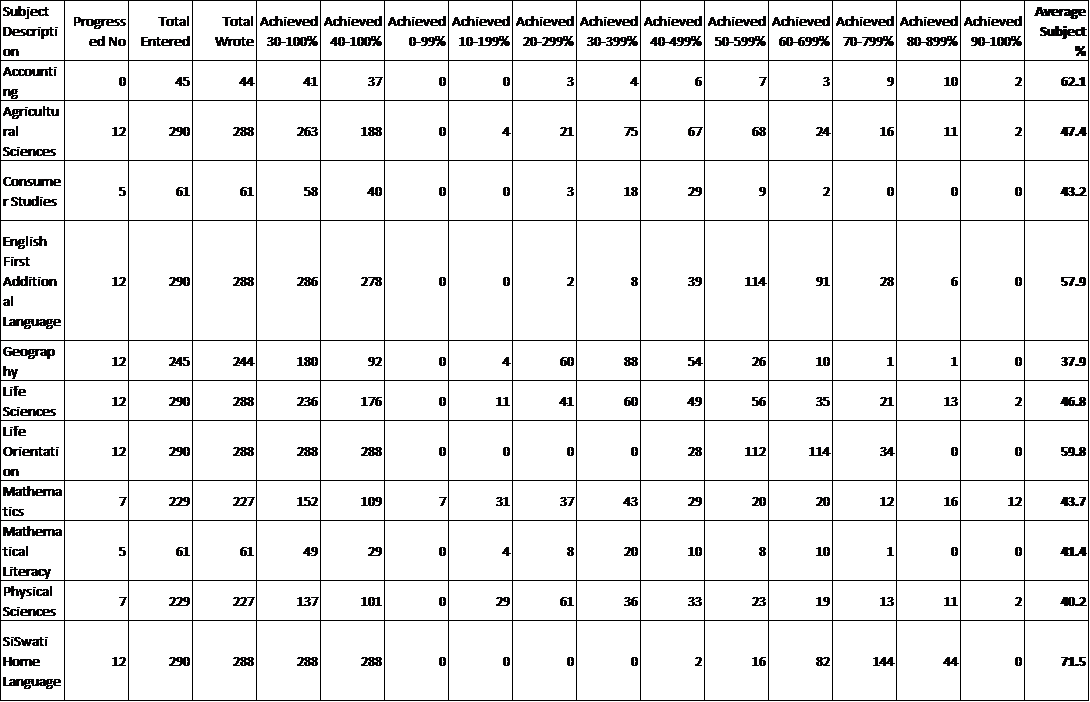 